STRATEGI KEPALA SEKOLAH DALAM MENERAPKAN NILAI-NILAI PENDIDIKAN KARAKTER  SISWA DI SMP ISLAM AL-AZHAR KOTA KEDIRI	SKRIPSI	OLEH FARKHATI J.SNPM. 18.01.0.9056	NIRM. 2018.4.008.0101.1.006283	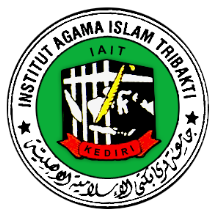 INSTITUT AGAMA ISLAM TRIBAKTI (IAIT) KEDIRIFAKULTAS TARBIYAHPROGRAM STUDI PENDIDIKAN AGAMA ISLAM (PAI)JUNI 2022STRATEGI KEPALA SEKOLAH DALAM MENERAPKAN NILAI-NILAI PENDIDIKAN KARAKTER  SISWA DI SMP ISLAM  AL-AZHAR KOTA KEDIRISKRIPSIDiajukan kepadaInstitut Agama Islam Tribakti (IAIT) KediriUntuk memenuhi salah satu persyaratanDalam menyelesaikan program Sarjana Pendidikan IslamOlehFARKHATI J.SNPM. 18.01.0.9056NIRM. . 2018.4.008.0101.1.006283INSTITUT AGAMA ISLAM TRIBAKTI (IAIT) KEDIRIFAKULTAS TARBIYAHPROGRAM STUDI PENDIDIKAN AGAMA ISLAM (PAI)JUNI 2022PERSETUJUAN PEMBIMBINGSTRATEGI KEPALA SEKOLAH DALAM MENERAPKAN NILAI-NILAI PENDIDIKAN KARAKTER  SISWA DI SMP ISLAM AL-AZHAR KOTA KEDIRIFARKHATI J.SNPM. 18.01.0.9056NIRM. 2018.4.008.0101.1.006283 Skripsi ini telah diperiksa dan disetujui untuk diujiKediri,08 Juni 2022Pembimbing		(YASIN NUR FALAH, M.Pd.I )	NIDN 2110077701	PENGESAHAN SKRIPSISTRATEGI KEPALA SEKOLAH DALAM MENERAPKAN NILAI-NILAI PENDIDIKAN KARAKTER SISWA DI SMP ISLAM AL-AZHAR KOTA KEDIRIFARKHATI J.SNPM. 18.01.0.9056NIRM 2018.4.008.0101.1.006283Telah dimunaqasahkan di depan Sidang MunaqasahInstitut Agama Islam Tribakti (IAIT) KediriPada Tanggal,18 juni 2022      Tim Penguji,Penguji UtamaH.Mahfudz,M.Pd.I.			              (.........................................)NIDN.2106097401Penguji IYasin Nur Falah,M.Pd.I			    (.........................................)NIDN.2110077701 Penguji II	Dwi Hartono,M,Pd.				    (.........................................) Kediri, 18 Juni 2022Dekan Fakultas Tarbiyah(M.Arif Khoiruddin, S.Sos.I.M. Pd. I)NIDN.2128028401MOTTOفَضْلُ الْعَالِمِ عَلَى الْعَابِدِ كَفَضْلِ الْقَمَرِ عَلَى سَائِرِ الْكَوَاكِبِ إِنَّ الْعُلَمَاءَ وَرَثَةُ الْأَنْبِيَاءِ إِنَّ الْأَنْبِيَاءَ لَمْ يُوَرِّثُوا دِيْنَارًا وَلَا دِرْهَمًا إِنَّمَا وَرَّثُوا الْعِلْمَ فَمَنْ أَخَذَهُ بِهِ أَخَذَ بِحَظٍّ وَافِرٍ.	 (رواه الترمذي)	“Dari Abu Darda’: Saya mendengar Rasulullah SAW bersabda: Kelebihan seorang alim dari seorang abid (orang yang suka beribadah) seperti kelebihan bulan pada bintang-bintang, dan sesungguhnya para ulama itu pewaris nabi-nabi, mereka (para nabi) tidak mewariskan dinar, tetapi mewarisi ilmu, siapa yang mengambilnya, maka ambillah dengan bagian yang cukup.”(H.R Turrmudzi).=========================PERSEMBAHANBismillahirrohmanirrohim..Dengan Rahmat Allah yang Maha Pengasih Lagi Maha Penyayang, Skripsi ini Aku persembahkan: Bapak KH. Reza Ahmad Zahid, LC. Ma, selaku Rektor Institut Agama Islam Tribakti (IAIT) Kediri yang telah memberikan kesempatan kepada kami untuk menyelesaikan pendidikan.Bapak Yasin Nur Falah,M.Pd.I selaku dosen pembimbing yang senantiasa mengarahkan, membimbing dan memberi dorongan dalam mewujudkan karya ini.Untuk KH. Imam Yahya Malik beserta keluarga (PP. Al-Ma’ruf, Kediri) yang selalu di harapkan keridhoannya dan manfaat ilmunya.Untuk Abah Mahrusin dan ibundaku Siti Khoiriyah ,terimakasih untuk nasehat sederhana namun begitu bermakna, terimakasih untuk cinta tersirat namun begitu mengikat dan terimakasih untuk setiap do’a dan dukungan yang terlimpah kepadaku.Untuk adik-Adiku Ajib Murtadho dan Nur Syahira yang insya allah sholeh-sholehah  serta seluruh keluarga besarku yang tidak bisa disebutkan satu persatu, terimakasih sudah membantu mendoakan dan menyemangatiku juga mendengarkan keluh kesahku.Untuk keluarga satu atap di Pp. Al-Ma’ruf Kediri, terkhusus untuk Uthi azzah dan mbarrrrr lutfi,terimakasih terima kasih atas waktu,tenaga,fikiran dan kerjasama dalam Mengabdi ndalem  yang  insya allah barokah, teman sekamarkuJabalQubais(fantul,putir,mamil,nanay,fadilah,zizah,elut,bukul)terimakasih telah menyemangatiku setiap menit dan detik  dalam pengerjaan skripsi ini,dan juga mendukungku untuk Munaqosah gelombang 1,dan matursuwun kagem ndoro Diyaul yang telah membantu dengan lantaran sebuah benda mati namun mampu membuatku bersemangat dan sangat bermanfaat dalam penulisan skripsi ini.Untuk teman satu dosen pembimbing teman seperjuanganku Ning Putrizeen terimakasih telah menemani setiap kali bimbingan dan  trimakasih untuk setiap masukan inspirasi dan suntikan semangat dalam perjuangan menyelesaikan skripsi ini.Terimakasih teruntuk azzah azizah teman seperjuangan mulai dari  awal OSPEK hingga WISUDA,berstatus sama di kelas A2 Selama menjadi mahasiswa di Tribakti lirboyo kediri,banyak cerita suka maupun duka selama 4 tahun bersama,mulai dari mencari lowongan kerja setelah jam kuliah usai,berbisnis kecil-kecilan.Akhir kata, semoga skripsi ini membawa kemanfaaatan...                              Penulis                         .                                                                                                    Farkhati j.sKATA PENGANTARAssalamu'alaikum Wr. Wb.	Alhamdulillah, segala puji syukur penulis panjatkan kepada Allah SWT atas limpahan Rahmat dan Hidayahnya sehingga penulis bisa menyelesaikan skripsi ini, Sholawat serta salam semoga tetap tercurah kepada junjungan kita Nabi Agung Muhammad SAW, semoga kelak kita mendapatkan syafaatnya kelak di yaumil qiyamah.. Aaamiin Yarobbal AlaminTak berenti mengucap syukur berkat rahmat dan bimbingan-Nya peneliti dapat menyelesaikan skirpsi dengan judul” “Strategi kepala sekolah dalam menerapkan nilai-nilai pendidikan karakter siswa dismp islam Al-Azhar kota kediri” sebagai salah satu syarat untuk menyelesaikan program Pendidikan Strata 1 Pendidikan Agama Islam, dengan niat dan tekad yang sungguh-sungguh penyusunan karya ilmiah ini data selesai tanpa kesulitan yang berarti.	Dengan selesainya skripsi ini, dengan penuh rasa hormat, penulis ingin menyampaikan ucapan terim kasih kepada:Seluruh Keluarga Besar Dzuriyyah Lirboyo dan Institut Agama Islam Tribakti Lirboyo Kota Kediri, Bapak KH. Abdullah Kafabihi Mahrus selaku Senat Institut Agama Islam Tribakti Lirboyo KediriBapak KH. Reza Ahmad Zahid, LC. Ma, selaku Rektor Institut Agama Islam Tribakti Lirboyo Kediri serta Pengasuh Pondok Pesantren Al-Mahrusiyah Lirboyo.Bapak Arif Khoiruddin, M. Pd.I selaku Dekan Fakultas TarbiyahIbu Tenika Illananing Tyas, M.Pd selaku Kaprodi PAIBapak Yasin Nur Falah,M.Pd.I  selaku dosen pembimbing yang senantiasa mengarahkan, membimbing dan memberi dorongan dalam mewujudkan karya ini.Bapak/ Ibu dosen/ Karyawan IAIT Kediri yang telah berjasa memberikan bekal ilmu pengetahuan sehingga penulis berhasil menyelesaikan studi ini dengan sebaik-baiknya.Seluruh Guru di SMP AL-Azhar Kota Kediri, terkhusus Guru-guru PAI Akhirnya, penulis bersujud dan mengharap ridho dan rahmat dari Allah Swt. Semoga karya ilmiah ini ada manfaatnya bagi siapa saja yang membacanya, khususnya bagi penulis sendiri. Aamiin.Orang tua sayaa yang selalu memberikan untaian nasehat, semangat dan do’a yang tidak pernah berhenti mengiringi langkah kami agar kami selamat dan sukses. Semoga Allah SWT membalas budi baik semua pihak yang telah memberikan kesempatan, dukungan dan bantuan dalam menyelesaikan skripsi ini.           Peneliti sadari bahwa skripsi ini masih jauh dari sempurna, tetapi peneliti berharap skripsi ini bermanfaat bagi pembaca pada umumnya, dan bagi peneliti khususnya.                    Kediri,18 Juni 2022                             Farkhati j.sDAFTAR ISIHALAMAN JUDUL		i	HALAMAN PERSETUJUAN		iiHALAMAN PENGESAHAN		iiiHALAMAN PERSEMBAHAN 		ivHALAMAN MOTTO 		vKATA PENGANTAR		viDAFTAR ISI 		ixDAFTAR TABEL 		xLAMPIRAN-LAMPIRAN 		xiABSTRAK		xiiBAB I : PENDAHULUANKonteks Penelitian		1Fokus Penelitian 		5Tujuan Penelitian		5Kegunaan Hasil Penelitian		6Definisi Operasional		7Penelitian Terdahulu		9Sistematika Penulisan	        10BAB II : KAJIAN PUSTAKATujuan Tentang Tugas dan Peran Kepala sekolah		11         1.Pengertiam Kepala Sekolah		12         2.Syarat kepala sekolah	         13         3.Tugas dan Peran kepala Sekolah	         13BAB III : METODE PENELITIANPendekatan dan Jenis Penelitian		 29Kehadiran Peneliti 		 32Lokasi Peneliti	          34Sumber Data 		 34Prosedur Pengumpulan Data 		 35Teknik Analisis Data 		39Pengecekan Keabsahan Data 		40Tahap-tahap Penelitian 		41BAB IV : PAPARAN HASIL PENELITIAN DAN PEMBAHASANSetting Peneliti		42Sejarah SMP Islam AL-Azhar Kediri		42Misi SMP Islam AL-Azhar Kediri 		45Visi SMP  Islam AL-Azhar Kediri 		45Tujuan SMP Islam AL-Azhar Kediri		46Kegiatan Belajar	         47Program Unggulan Dan Ekstrakulikuler	         47Sarana Dan Prasarana	         48Letak GeografiS SMP Islam AL-Azhar Kediri 	         49Paparan Data dan Temuan Penelitian 	         50Strategi kepala Sekolah Dalam Menerapkan Nilai Pendidikan 	         56Bentuk-Bentuk Nilai Pendidikan Karakter	         60Pembahasan 	         60Strategi kepala Sekolah Dalam Menerapkan Nilai Pendidikan	         60    Bentuk-Bentuk Nilai Pendidikan Karakte	         66D.Temuan Peneliti	         72BAB V : PENUTUPKesimpulan		74Saran 		77DAFTAR PUSTAKA	          79LAMPIRAN-LAMPIRAN	          82DAFTAR TABELTabel 4.1 2 Profil SMP Islam Al-Azhar ..............................................................44Tabel 4.2  Data Pembagian Tugas Pokok dan jam .................................................90...DAFTAR LAMPIRANLampiran 1 Pedoman Observasi		.81 	Lampiran 2 Pedoman Wawancara		 82Lampiran 3 Transkip Wawancara	 84Lampiran 4 Dokumentasi.................	 88Lampiran 5  Surat Izin Penelitian		99Lampiran 6  8 Surat Balasan Penelitian	100Lampiran 7 Surat Permohonan Bimbingan	101Lampiran 8 Kartu Bimbingan Skripsi	103Lampiran 9  Blanko Revisi...............	104Lampiran 10 Pernyataan Keaslian Tulisan	102Lampiran 11 Riwayat Hidup............	103ABSTRAKFARKHATI, J.S 2022:Strategi Kepala Sekolah Dalam Menerapkan Nilai-nilai Pendidikan Karakter Siswa  Di Smp Islam Al-Azhar Kota Kediri Dosen Pembimbing Bapak Yasin Nurfalah,M.Pd.IKata kunci:kepala sekolah dan pendidikan karakterPenelitian ini dilatarbelakangi oleh perilaku siswa yang kurang disiplin,kemudian masih ada siswa yang tidak menggunakan atribut lengka p, masih ada siswa yang berkeliaran di sekolah saat jam pelajaran, dan masih ada guru yang sering terlambat datang ke sekolah. Padahal kalau dilihat dari aspek kurikulum SMP Al-Azhar kediri  telah menerapkan kurikulum berbasis karakter. Maka peneliti tertarik untuk mengetahui lebih jauh mengenai strategi kepala sekolah dalam menanamkan pendidikan karakter.Fokus masalah dalam penelitian ini adalah bagaimana strategi kepala sekolah dalam menanamkan pendidikan karakter di sekolah dasar pusri Palembang dan apa sajakah factor yang mempengaruhi strategi kepala kepala sekolah.Berdasarkan hasil penelitian menunjukkan bahwa strategi kepala sekolah dalam menanamkan pendidikan karakter di sekolah SMP Al-Azhar kota kediri dapat dilakukan melalui sosialisasi, adapun dalammensosialisasikan nilai karakter kepala sekolah melakukan rapat dengan guru, wali siswa dan peserta didik sehingga dalam pelaksanaannya diharapkan warga sekolah dapat menerima dan memahami tujuan sekolah. Kemudian dalam mengembangkan kapasitas kepala sekolah memberikan kesempatan kepada tenaga pendidik untuk mengikuti workshop. Dalam pelaksanaannya guru lebih dituntun untuk menanamkan pendidikan karakter kepada peserta didik melalui pembiasaan, kegiatan rutin maupun kegiatan terprogram hal ini diharapkannilai-nilai karakter dapat tertanam pada diri peserta didik dan yang terakhir monitoring dan evaluasi, dalam memantau perkembangan pendidikan karakter kepala sekolah dibantu oleh wali kelas masing-masing melalui buku penghubung kemudian hasilnya akan dibawah ke rapat rutin untuk mengevaluasinya. Adapun factor pengaruh tujuan pendidikan dalam suatu proses kegiatan pembelajaran, ketaatan peserta didik dalam mematuhi tata tertib sekolah,kerjasama tenaga kependidikan dan adanyan fasilitas yang memadaI.KetuaYasin Nur Falah,M.Pd.INIDN.2110077701Sekretaris     Dwi Hartono,M,Pd.		NIDN.